УТВЕРЖДАЮ: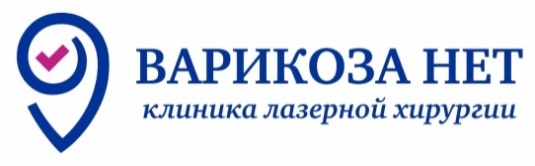            Директор ОП г. Тула ООО ПокровМед______________ Шиндарикова С. Ю.01.09.2023г.ИНФОРМАЦИЯ О СТРАХОВЫХ МЕДИЦИНСКИХ ОРГАНИЗАЦИЯХООО «Варикоза нет» НЕ участвует в программе государственных гарантий бесплатного оказания гражданам медицинской помощи (ОМС) и НЕ имеет заключенные договора со следующими страховыми медицинскими организациямиООО «Варикоза нет» оказывает услуги в рамках добровольного медицинского страхования (ДМС) и имеет заключенные договора со следующими страховыми медицинскими организациями:СТРАХОВАЯ МЕДИЦИНСКАЯ ОРГАНИЗАЦИЯ ООО СК Сбербанк страхованиеСТРАХОВАЯ МЕДИЦИНСКАЯ ОРГАНИЗАЦИЯ ООО СК Сбербанк страхованиеФИО руководителя:ВОЛКОВ МИХАИЛ ЮРЬЕВИЧ Должность руководителя:ГЕНЕРАЛЬНЫЙ ДИРЕКТОР Адрес:121170, г. Москва, улица Поклонная, дом 3, корпус 1, эт, пом 1, 3 Телефон:900; +7 (495) 500-55-50; 8 (800) 555 555 7 E-mail:103@sberins.ru Сайт:https://sberbankins.ru Режим работы:Пн-пт 09.00-18.00      Сб, вс-выходнойСТРАХОВАЯ МЕДИЦИНСКАЯ ОРГАНИЗАЦИЯ ПАО СК  РосгосстрахСТРАХОВАЯ МЕДИЦИНСКАЯ ОРГАНИЗАЦИЯ ПАО СК  РосгосстрахФИО руководителя:Дыдарь Марина ВладимировнаДолжность руководителя:Зам. директора департамента организации медпомощи и урегулирования убытковАдрес:119991, г. Москва-59, ГСП-1, ул. Киевская, д.7Телефон:+7(495) 783-24-24E-mail:rgs@rgs.ruСайт:https://www.rgs.ruРежим работы:Пн-пт 10.00-19.00      Сб, вс-выходнойСТРАХОВАЯ МЕДИЦИНСКАЯ ОРГАНИЗАЦИЯ ООО СК  СогласиеСТРАХОВАЯ МЕДИЦИНСКАЯ ОРГАНИЗАЦИЯ ООО СК  СогласиеФИО руководителя:Носова Елена ВладимировнаДолжность руководителя:Директор департамента урегулирования убытковАдрес:г. Москва, ул. Гиляровского, дом 42Телефон:8-800-250-01-01E-mail:lpudms@soglasie.ruСайт:https://www.soglasie.ruРежим работы:пн-чт: 09:00-18:00, перерыв: 13:00-13:45пт: 09:00-16:45, перерыв: 13:00-13:45, сб-вс: выходной